Rozprávkový večer s Pavlom DobšinskýmV posledný marcový podvečer (31.03.2017) v obecnej knižnici v Rajeckej Lesnej zazneli slovenské ľudové rozprávky od P. Dobšinského. Akciu, ktorú zastrešovala ZŠ Rajecká Lesná v spolupráci s obcou Rajecká Lesná pod názvom Rozprávkový večer s Pavlom Dobšinským sa zúčastnilo 22 detí. Tento čarovný večer otvoril svojimi piesňami pozvaný hosť spisovateľ a hudobník Branislav Jobus o 17:00 hod. Spoločne sme si prečítali tri ľudové rozprávky:KOZLIATKAMECHÚRIK KOŠČÚRIKZAKLIATY ZÁMOK K jednotlivým rozprávkam deti plnili súťažné úlohy: SOM SHERLOCK! (hľadanie kartičiek s baterkou)DOBRE VEDIEŤ! (spoznávanie hudobných nástrojov)ČO JA VIEM? (portrét Mechúrika Koščúrika)ČAROVNÝ ATELIÉR (puzzle)Čas sme si spríjemnili občerstvením, spevom a tancom. Tešíme sa opäť o dva roky.  Učiteľky ZŠ Mgr. Jana, Štelbaská, Bc. Lenka Dubeňová KnihovníčkaMgr. Jana Miková Priebeh akcie si môžete pozrieť vo fotogalérii na stránke našej školy www.zsrajeckalesna.edupage.org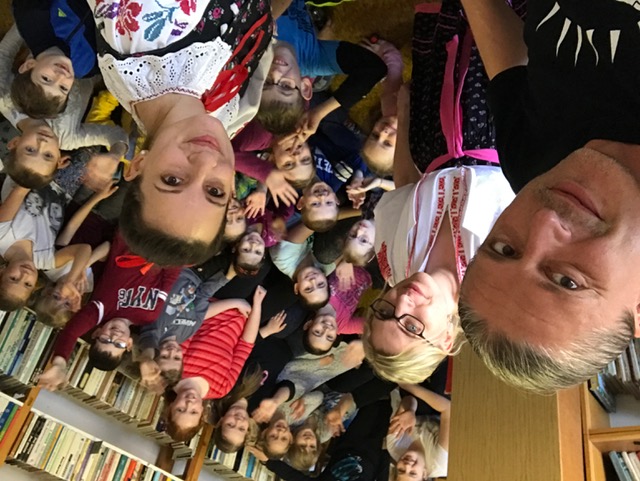 